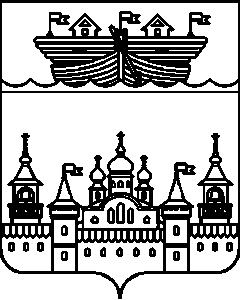 АДМИНИСТРАЦИЯ НАХРАТОВСКОГО СЕЛЬСОВЕТАВОСКРЕСЕНСКОГО МУНИЦИПАЛЬНОГО РАЙОНАНИЖЕГОРОДСКОЙ ОБЛАСТИПОСТАНОВЛЕНИЕ30 октября 2020 года	№73 Об утверждении ежегодного плана проведения плановых проверок юридических лиц и индивидуальных предпринимателей администрации Нахратовского сельсовета Воскресенского муниципального района Нижегородской области на 2021 годВ соответствии с Федеральным законом "Об основах государственного регулирования торговой деятельности в Российской Федерации" от 28.12.2009 № 381-ФЗ, Федеральным законом от 26.12.2008 г. № 294 «О защите прав юридических лиц и индивидуальных предпринимателей при проведении государственного контроля (надзора) и муниципального контроля»,  Постановление Правительства РФ от 30.06.2010 N 489 (ред. от 13.06.2020) "Об утверждении Правил подготовки органами государственного контроля (надзора) и органами муниципального контроля ежегодных планов проведения плановых проверок юридических лиц и индивидуальных предпринимателей", постановлением администрации Нахратовского сельсовета Воскресенского муниципального района Нижегородской области от 26.08.2016 г. № 91 «Об утверждении административного регламента исполнения муниципальной функции «Осуществление муниципального контроля в области торговой деятельности на территории Нахратовского сельсовета Воскресенского муниципального района Нижегородской области»», постановлением администрации Нахратовского сельсовета Воскресенского муниципального района Нижегородской области от 17.12.2018 г. № 92 «Об утверждении Положения о порядке осуществления муниципального контроля в области торговой деятельности на территории Нахратовского сельсовета Воскресенского муниципального района Нижегородской области», администрация Нахратовского сельсовета Воскресенского муниципального района Нижегородской области постановляет:1.Утвердить ежегодный план проведения плановых проверок юридических лиц и индивидуальных предпринимателей администрации Нахратовского сельсовета Воскресенского муниципального района Нижегородской области на 2021 год. 2.Обнародовать настоящее постановление на информационном стенде администрации  и разместить на официальном сайте администрации Воскресенского муниципального района.3.Контроль над исполнением настоящего постановления оставляю за собой.4.Настоящее постановление вступает в силу со дня принятия.Глава администрацииНахратовского сельсовета							С. Н. Солодова